Семинар предназначен для юристов судебной и договорной практики.ПРОГРАММА СЕМИНАРА:1. Служба судебных приставов: анализ эффективности и особенности работы с позиции взыскателя2. Законодательные нормы и реальные правила, по которым работает судебный пристав3. Алгоритм исполнительного производства по взысканию денежных средств4. Технология «Идеальный взыскатель». Содействие исполнительному производству5. Особенности коммутации с судебным приставом в зависимости от его типа6. Особенности коммуникации со службой судебным приставом как с государственным органом7. Простые правила написания заявлений, ходатайств и жалоб.8. Различные варианты обжалования и оспаривания действий (бездействий) судебного пристава: плюсы и минусы9. Иск к ФССП РоссииГарантия: ответы на все вопросы, заданные до начала мероприятия. Вопросы направляйте на адрес umc@icvibor.ru.Стоимость – 2800 руб.* Обеспечиваем раздаточным материалом.Для всех участников организуется кофе-пауза.Скидки:- при оплате до 30.04.2018 – 10% (2520 р.);  - при участии от 2-х человек – 7% (2604 р.);     - при регистрации на сайте – 5% (2660 р.);  - по дисконтной карте (2380 р.).   Скидки не суммируются. 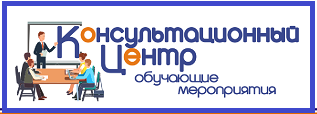 Онлайн-семинар15 мая с 10.00 до 15.00 час.«Технологии эффективного взаимодействияс судебными приставами»Лектор: Матвеев Александр Владимирович - эксперт по управлению дебиторской задолженностью; советник юстиции 1 класса, награжден медалью «Анатолия Кони»; судья третейского суда, консультант в области истребования (взыскания) долгов, специалист по исполнительному производству; профессиональный медиатор по коммерческим спорам, эксперт по внедрению программ управления дебиторской задолженности (г.Москва).Семинар состоится по адресам:г.Смоленск, ул. Коммунистическая, 6г.Вязьма, ул.Смоленская, 6г.Сафоново, ул.Ленина, 16аг.Рославль, ул.Ленина, 4, 2этаж, каб.2Регистрация на семинар:Тел: (4812) 701-202;Сот.тел.:  60-67-27;  8-910-117-83-97E-mail: umc@icvibor.ru Сайт: http://icvibor.ru/rent/